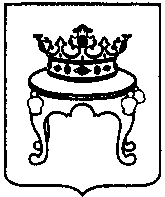 АДМИНИСТРАЦИЯ ГОРОДА ТВЕРИПОСТАНОВЛЕНИЕ « 20 »__02____ 2024  года					                              №  104г. ТверьО закреплении муниципальных образовательных учреждений города Твери за определенными                  территориями города ТвериВ соответствии с Федеральным законом от 29.12.2012 № 273-ФЗ      «Об образовании в Российской Федерации», приказом Министерства просвещения Российской Федерации от 02.09.2020 № 458 «Об утверждении  Порядка приема на обучение по образовательным программам начального общего, основного общего и среднего общего образования» и в целях соблюдения конституционных прав граждан на получение образования ПОСТАНОВЛЯЮ:1. Закрепить муниципальные образовательные учреждения города Твери за определенными территориями муниципального образования города Твери согласно приложению к настоящему постановлению. 2. Признать утратившими силу: 2.1. Постановление Администрации города Твери от 20.02.2023 № 115 «О закреплении муниципальных образовательных учреждений города Твери за определенными территориями города Твери»;2.2. Постановление Администрации города Твери от 29.12.2023 № 911 «О внесении изменения в постановление Администрации города Твери от 20.02.2023 № 115 «О закреплении муниципальных образовательных учреждений города Твери за определенными территориями города Твери».3. Настоящее постановление вступает в силу со дня официального опубликования.Глава города Твери	                                                                    А.В. Огоньков 